Literacy Homework 2.10.20This week we have started learning about calligrams and have even had a go at becoming poets and making some of our own!For your child’s Literacy homework this week, could they please use their homework books to make a calligram for the 5 words below:(they can use colour to do this as well!)LongPricklyHotCurlyThinOnce completed, please email this to parents@..... Or if you are able upload as a photo onto a document and submit via Google Classroom!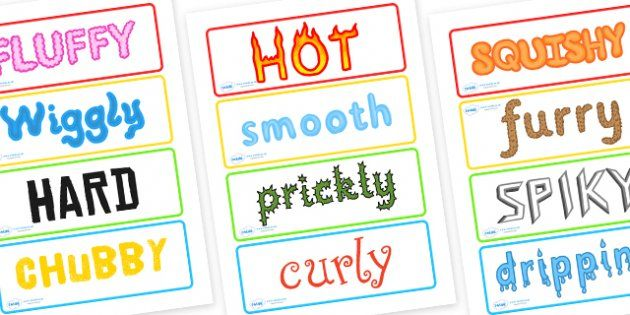 